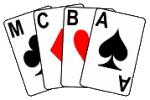 MANCHESTER COUNTY BRIDGE ASSOCIATIONis holding an event onSUNDAY 29th MARCH 20201.45pm for 2.00pm startINTERMEDIATE SWISS PAIRSFive rounds of 5 boards with a short break at half time Expected finish by 6 pmPrizes for top 5 PairsOpen to players who are both NGS Jack or below and below Regional MasterNon-EBU players can enterRegistration Fee is £10 per player.To be held at Altrincham Bridge Club, St Peters Assembly Rooms,Hale, WA15 9NU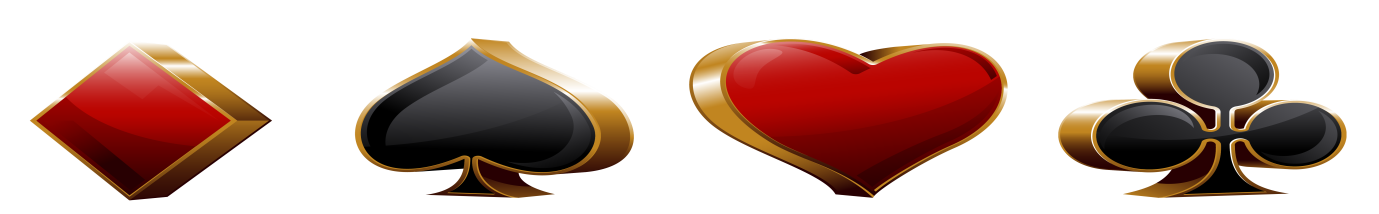 Name:  _______________________________________________________                  Partner’s name:   _______________________________________________Contact tel no:    _________________________________________Email address: _________________________________________E-mail entry details to Barbara Eastabrook at intpairs@manchesterbridge.org.uk Or enter on-line at bridgewebs.com/manchestereventsPay by BACS. sc: 01-07-20 a/c: 41526708 ref: IntSwP –surnameor pay on the door.